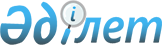 Сайрам аудандық мәслихатының 2013 жылғы 20 желтоқсандағы № 26-157/V "2014-2016 жылдарға арналған аудандық бюджет туралы" шешіміне өзгерістер енгізу туралы
					
			Күшін жойған
			
			
		
					Оңтүстік Қазақстан облысы Сайрам аудандық мәслихатының 2014 жылғы 23 желтоқсандағы № 40-251/V шешімі. Оңтүстік Қазақстан облысының Әділет департаментінде 2014 жылғы 24 желтоқсанда № 2929 болып тіркелді. Қолданылу мерзімінің аяқталуына байланысты күші жойылды - (Оңтүстік Қазақстан облысы Сайрам аудандық мәслихатының 2015 жылғы 25 ақпандағы № 79 хатымен)      Ескерту. Қолданылу мерзімінің аяқталуына байланысты күші жойылды - (Оңтүстік Қазақстан облысы Сайрам аудандық мәслихатының 25.02.2015 № 79 хатымен).

      Қазақстан Республикасының 2008 жылғы 4 желтоқсандағы Бюджет Кодексінің 106 бабының 4 тармағына және «Қазақстан Республикасындағы жергілікті мемлекеттік басқару және өзін-өзі басқару туралы» Қазақстан Республикасының 2001 жылғы 23 қаңтардағы Заңының 6 бабының 1 тармағының 1) тармақшасына сәйкес, Сайрам аудандық мәслихаты ШЕШІМ ҚАБЫЛДАДЫ:



      1. Сайрам аудандық мәслихатының 2013 жылғы 20 желтоқсандағы № 26-157/V «2014-2016 жылдарға арналған аудандық бюджет туралы» (Нормативтік құқықтық актілерді мемлекеттік тіркеу тізілімінде 2480 нөмірімен тіркелген, 2014 жылғы 9 қаңтарда «Мәртөбе» газетінде жарияланған) шешіміне мынадай өзгерістер енгізілсін:



      1 тармақ мынадай редакцияда жазылсын:

      «1. Сайрам ауданының 2014-2016 жылдарға арналған аудандық бюджеті тиісінше 1 қосымшаға сәйкес, оның ішінде 2014 жылға мынадай көлемде бекітілсін:

      1) кiрiстер – 17 485 590 мың теңге, оның iшiнде:

      салықтық түсiмдер – 2 338 913 мың теңге;

      салықтық емес түсiмдер – 18 843 мың теңге;

      негізгі капиталды сатудан түсетін түсімдер – 130 552 мың теңге;

      трансферттер түсiмi – 14 997 282 мың теңге;

      2) шығындар – 17 546 578 мың теңге;

      3) таза бюджеттiк кредиттеу – 2 654 мың теңге, оның ішінде:

      бюджеттік кредиттер – 5 556 мың теңге;

      бюджеттік кредиттерді өтеу – 2 902 мың теңге;

      4) қаржы активтерімен операциялар бойынша сальдо – 0, оның ішінде:

      қаржы активтерін сатып алу – 0;

      мемлекеттің қаржы активтерін сатудан түсетін түсімдер – 0;

      5) бюджет тапшылығы (профициті) – -63 642 мың теңге;

      6) бюджет тапшылығын қаржыландыру (профицитін пайдалану) - 63 642 мың теңге, оның ішінде:

      қарыздар түсімі – 5 556 мың теңге;

      қарыздарды өтеу – 1 807 мың теңге;

      бюджет қаражатының пайдаланылатын қалдықтары – 59 893 мың теңге.».



      Көрсетілген шешімнің 1 қосымшасы осы шешімнің 1 қосымшасына сәйкес жаңа редакцияда жазылсын.



      2. Осы шешім 2014 жылдың 1 қаңтарынан бастап қолданысқа енгізілсін.      Аудандық мәслихат сессиясының төрағасы     З.Баратова      Аудандық мәслихат хатшысы                  Ж.Сүлейменов

Сайрам аудандық мәслихатының

2014 жылғы 23 желтоқсандағы

№ 40-251/V шешіміне 1-қосымшаСайрам аудандық мәслихатының

2013 жылғы 20 желтоқсандағы

№ 26-157/V шешіміне 1-қосымша Сайрам ауданының 2014 жылға арналған бюджеті 
					© 2012. Қазақстан Республикасы Әділет министрлігінің «Қазақстан Республикасының Заңнама және құқықтық ақпарат институты» ШЖҚ РМК
				СанатыСанатыСанатыСомасы, мың теңгеСыныбыСыныбыСыныбыАтауыСомасы, мың теңгеIшкi сыныбыIшкi сыныбыIшкi сыныбыСомасы, мың теңге111123І. Кірістер 174855901Салықтық түсімдер233891301Табыс салығы5719942Жеке табыс салығы57199403Әлеуметтiк салық4380041Әлеуметтік салық43800404Меншiкке салынатын салықтар12168751Мүлiкке салынатын салықтар9500373Жер салығы391604Көлiк құралдарына салынатын салық2262885Бірыңғай жер салығы139005Тауарларға, жұмыстарға және қызметтер көрсетуге салынатын iшкi салықтар765322Акциздер247033Табиғи және басқа ресурстарды пайдаланғаны үшiн түсетiн түсiмдер57704Кәсiпкерлiк және кәсiби қызметтi жүргiзгенi үшiн алынатын алымдар446565Ойын бизнесіне салық140307Басқа да салықтар28351Басқа да салықтар283508Заңдық мәнді іс-әрекеттерді жасағаны және (немесе) оған уәкілеттігі бар мемлекеттік органдар немесе лауазымды адамдар құжаттар бергені үшін алынатын міндетті төлемдер326731Мемлекеттік баж326732Салықтық емес түсiмдер1884301Мемлекеттік меншіктен түсетін кірістер79885Мемлекет меншігіндегі мүлікті жалға беруден түсетін кірістер798806Басқа да салықтық емес түсімдер108551Басқа да салықтық емес түсімдер108553Негізгі капиталды сатудан түсетін түсімдер13055203Жердi және материалдық емес активтердi сату1305521Жерді сату1305524Трансферттер түсімі1499728202Мемлекеттiк басқарудың жоғары тұрған органдарынан түсетiн трансферттер149972822Облыстық бюджеттен түсетiн трансферттер14997282Функционалдық топФункционалдық топФункционалдық топФункционалдық топФункционалдық топСомасы, мың теңгеКіші функцияКіші функцияКіші функцияКіші функцияСомасы, мың теңгеБюджеттік бағдарламалардың әкiмшiсiБюджеттік бағдарламалардың әкiмшiсiБюджеттік бағдарламалардың әкiмшiсiСомасы, мың теңгеБағдарламаБағдарламаСомасы, мың теңгеАтауыСомасы, мың теңге1111232. Шығындар1754657801Жалпы сипаттағы мемлекеттiк қызметтер 493458011Мемлекеттiк басқарудың жалпы функцияларын орындайтын өкiлдi, атқарушы және басқа органдар447755112Аудан (облыстық маңызы бар қала) мәслихатының аппараты18589112001Аудан (облыстық маңызы бар қала) мәслихатының қызметін қамтамасыз ету жөніндегі қызметтер18589011122Аудан (облыстық маңызы бар қала) әкімінің аппараты114854011122001Аудан (облыстық маңызы бар қала) әкімінің қызметін қамтамасыз ету жөніндегі қызметтер94457002Ақпараттық жүйелер құру18597003Мемлекеттік органның күрделі шығыстары1800011123Қаладағы аудан, аудандық маңызы бар қала, кент, ауыл, ауылдық округ әкімінің аппараты314312011123001Қаладағы аудан, аудандық маңызы бар қаланың, кент, ауыл, ауылдық округ әкімінің қызметін қамтамасыз ету жөніндегі қызметтер254965022Мемлекеттік органның күрделі шығыстары59347012Қаржылық қызмет2632012459Ауданның (облыстық маңызы бар қаланың) экономика және қаржы бөлімі2632012452003Салық салу мақсатында мүлікті бағалауды жүргізу1652010Жекешелендіру, коммуналдық меншікті басқару, жекешелендіруден кейінгі қызмет және осыған байланысты дауларды реттеу 802011Коммуналдық меншікке түскен мүлікті есепке алу, сақтау, бағалау және сату1789Жалпы сипаттағы өзге де мемлекеттiк қызметтер43071015459Ауданның (облыстық маңызы бар қаланың) экономика және қаржы бөлімі39071015452001Ауданның (облыстық маңызы бар қаланың) экономикалық саясатты, қалыптастыру мен дамыту, мемлекеттік жоспарлау бюджеттік атқару және коммуналдық меншігін басқару саласындағы мемлекеттік саясатты іске асыру жөніндегі қызметтер37072015Мемлекеттік органның күрделі шығыстары1999467Ауданның (облыстық маңызы бар қаланың) құрылыс бөлімі4000040Мемлекеттік органдардың объектілерін дамыту400002Қорғаныс187101Әскери мұқтаждар18590122Аудан (облыстық маңызы бар қала) әкімінің аппараты18590005Жалпыға бірдей әскери міндетті атқару шеңберіндегі іс-шаралар1859022Төтенше жағдайлар жөнiндегi жұмыстарды ұйымдастыру120202122Аудан (облыстық маңызы бар қала) әкімінің аппараты120007Аудандық (қалалық) ауқымдағы дала өрттерінің, сондай-ақ мемлекеттік өртке қарсы қызмет органдары құрылмаған елдi мекендерде өрттердің алдын алу және оларды сөндіру жөніндегі іс-шаралар12003Қоғамдық тәртіп, қауіпсіздік, құқықтық, сот, қылмыстық-атқару қызметі168839Қоғамдық тәртіп және қауіпсіздік саласындағы басқа да қызметтер16883485Ауданның (облыстық маңызы бар қаланың) жолаушылар көлігі және автомобиль жолдары бөлімі16883021Елдi мекендерде жол жүрісі қауiпсiздiгін қамтамасыз ету1688304Бiлiм беру122652431Мектепке дейiнгi тәрбиелеу және оқыту1 402 806464Ауданның (облыстық маңызы бар қаланың) білім бөлімі1 402 806464009Мектепке дейінгі тәрбие мен оқыту ұйымдарының қызметін қамтамасыз ету238 188040Мектепке дейінгі білім беру ұйымдарында мемлекеттік білім беру тапсырысын іске асыруға1 164 6182Бастауыш, негізгі орта және жалпы орта білім беру7698205464Ауданның (облыстық маңызы бар қаланың) білім бөлімі7698205003Жалпы білім беру7 605 950006Балаларға қосымша білім беру92 2554Техникалық және кәсіптік, орта білімнен кейінгі білім беру92929464Ауданның (облыстық маңызы бар қаланың) білім бөлімі92929018Кәсіптік оқытуды ұйымдастыру92 9299Бiлiм беру саласындағы өзге де қызметтер3071303464Ауданның (облыстық маңызы бар қаланың) білім беру бөлімі384375049464001Жергілікті деңгейде білім беру саласындағы мемлекеттік саясатты іске асыру жөніндегі қызметтер17 256005Ауданның (облыстық маңызы бар қаланың) мемлекеттік білім беру мекемелер үшін оқулықтар мен оқу-әдiстемелiк кешендерді сатып алу және жеткізу71347015Жетім баланы (жетім балаларды) және ата-аналарының қамқорынсыз қалған баланы (балаларды) күтіп-ұстауға қамқоршыларға (қорғаншыларға) ай сайынғы ақшалай қаражат төлемі20078067Ведомстволық бағыныстағы мемлекеттік мекемелерінің және ұйымдарының күрделі шығыстары275694467Ауданның (облыстық маңызы бар қаланың) құрылыс бөлімі2686928037Білім беру объектілерін салу және реконструкциялау268692806Әлеуметтiк көмек және әлеуметтiк қамсыздандыру5090292Әлеуметтiк көмек454707451Ауданның (облыстық маңызы бар қаланың) жұмыспен қамту және әлеуметтік бағдарламалар бөлімі441288002Еңбекпен қамту бағдарламасы41806062451004Ауылдық жерлерде тұратын денсаулық сақтау, білім беру, әлеуметтік қамтамасыз ету, мәдениет, спорт және ветеринар мамандарына отын сатып алуға Қазақстан Республикасының заңнамасына сәйкес әлеуметтік көмек көрсету3623005Мемлекеттік атаулы әлеуметтік көмек 3697006Тұрғын үй көмегі17326007Жергілікті өкілетті органдардың шешімі бойынша мұқтаж азаматтардың жекелеген топтарына әлеуметтік көмек48829010Үйден тәрбиеленіп оқытылатын мүгедек балаларды материалдық қамтамасыз ету3170014Мұқтаж азаматтарға үйде әлеуметтiк көмек көрсету6838701618 жасқа дейінгі балаларға мемлекеттік жәрдемақылар223574017Мүгедектерді оңалту жеке бағдарламасына сәйкес, мұқтаж мүгедектерді міндетті гигиеналық құралдармен және ымдау тілі мамандарының қызмет көрсетуін, жеке көмекшілермен қамтамасыз ету30876464Ауданның (облыстық маңызы бар қаланың) білім беру бөлімі13419008Жергілікті өкілді органдардың шешімі бойынша білім беру ұйымдарының күндізгі оқу нысанында оқитындар мен тәрбиеленушілерді қоғамдық көлікте (таксиден басқа) жеңілдікпен жол жүру түрінде әлеуметтік қолдау 134199Әлеуметтiк көмек және әлеуметтiк қамтамасыз ету салаларындағы өзге де қызметтер54322451Ауданның (облыстық маңызы бар қаланың) жұмыспен қамту және әлеуметтік бағдарламалар бөлімі54322069451001Жергілікті деңгейде халық үшін әлеуметтік бағдарламаларды жұмыспен қамтуды қамтамасыз етуді іске асыру саласындағы мемлекеттік саясатты іске асыру жөніндегі қызметтер51196011Жәрдемақыларды және басқа да әлеуметтік төлемдерді есептеу, төлеу мен жеткізу бойынша қызметтерге ақы төлеу2630021Мемлекеттік органның күрделі шығыстары49607Тұрғын үй-коммуналдық шаруашылық23344061Тұрғын үй шаруашылығы66111455Ауданның (облыстық маңызы бар қаланың) мәдениет және тілдерді дамыту бөлімі891464024Жұмыспен қамту 2020 жол картасы бойынша қалаларды және ауылдық елді мекендерді дамыту шеңберінде объектілерді жөндеу891464Ауданның (облыстық маңызы бар қаланың) білім бөлімі7805464026Жұмыспен қамту 2020 жол картасы бойынша қалаларды және ауылдық елді мекендерді дамыту шеңберінде объектілерді жөндеу7805485Ауданның (облыстық маңызы бар қаланың) жолаушылар көлігі және автомобиль жолдары бөлімі26968004Жұмыспен қамту 2020 жол картасы бойынша қалаларды және ауылдық елді мекендерді дамыту шеңберінде объектілерді жөндеу және абаттандыру26968497Ауданның (облыстық маңызы бар қаланың) тұрғын үй- коммуналдық шаруашылық бөлімі30447001Жергілікті деңгейде тұрғын үй-коммуналдық шаруашылық саласындағы мемлекеттік саясатты іске асыру бойынша қызметтер19808004Мемлекеттiк қажеттiлiктер үшiн жер учаскелерiн алып қою, соның iшiнде сатып алу жолымен алып қою және осыған байланысты жылжымайтын мүлiктi иелiктен шығару2608005Мемлекеттік тұрғын үй қорының сақталуын ұйымдастыру4031031Кондоминиум объектісіне техникалық паспорттар дайындау40002Коммуналдық шаруашылық2102611497Ауданның (облыстық маңызы бар қаланың) тұрғын үй- коммуналдық шаруашылық бөлімі2102611016Сумен жабдықтау және су бұру жүйесін дамыту76525028Коммуналдық шаруашылықты дамыту998503058Ауылдық елді мекендердегі сумен жабдықтау және су бұру жүйелерін дамыту10275833Елді-мекендерді көркейту165684123Қаладағы аудан, аудандық маңызы бар қала, кент, ауыл, ауылдық округ әкімінің аппараты70369008Елдi мекендерде көшелерді жарықтандыру29004009Елдi мекендердiң санитариясын қамтамасыз ету14190011Елдi мекендердi абаттандыру және көгалдандыру27175497Ауданның (облыстық маңызы бар қаланың) тұрғын үй- коммуналдық шаруашылық бөлімі95315018Қаланы және елді мекендерді абаттандыруды дамыту150025Елді мекендерде көшелерді жарықтандыру12933035Елдi мекендердi абаттандыру және көгалдандыру8223208Мәдениет, спорт, туризм және ақпараттық кеңістiк4014241Мәдениет саласындағы қызмет116307455Ауданның (облыстық маңызы бар қаланың) мәдениет және тілдерді дамыту бөлімі116307003Мәдени-демалыс жұмысын қолдау1163072Спорт161536465Ауданның (облыстық маңызы бар қаланың) дене шынықтыру және спорт бөлімі159286001Жергілікті деңгейде дене шынықтыру және спорт саласындағы мемлекеттік саясатты іске асыру жөніндегі қызметтер6602005Ұлттық және бұқаралық спорт түрлерін дамыту137005006Аудандық (облыстық маңызы бар қалалық) деңгейде спорттық жарыстар өткiзу3201007Әртүрлi спорт түрлерi бойынша аудан (облыстық маңызы бар қала) құрама командаларының мүшелерiн дайындау және олардың облыстық спорт жарыстарына қатысуы6896032Ведомстволық бағыныстағы мемлекеттік мекемелерінің және ұйымдарының күрделі шығыстары5582467Ауданның (облыстық маңызы бар қаланың) құрылыс бөлімі2250467008Спорт объектілерін дамыту22503Ақпараттық кеңiстiк83413455Ауданның (облыстық маңызы бар қаланың) мәдениет және тілдерді дамыту бөлімі56477006Аудандық (қалалық) кiтапханалардың жұмыс iстеуi48659007Мемлекеттік тілді және Қазақстан халықтарының басқа да тілдерін дамыту7818456Ауданның (облыстық маңызы бар қаланың) ішкі саясат бөлімі26936002Газеттер мен журналдар арқылы мемлекеттік ақпараттық саясат жүргізу жөніндегі қызметтер13471005Телерадио хабарларын тарату арқылы мемлекеттік ақпараттық саясатты жүргізу жөніндегі қызметтер134659Мәдениет, спорт, туризм және ақпараттық кеңiстiктi ұйымдастыру жөнiндегi өзге де қызметтер40168455Ауданның (облыстық маңызы бар қаланың) мәдениет және тілдерді дамыту бөлімі8624001Жергілікті деңгейде тілдерді және мәдениетті дамыту саласындағы мемлекеттік саясатты іске асыру жөніндегі қызметтер8624456Ауданның (облыстық маңызы бар қаланың) ішкі саясат бөлімі31544001Жергілікті деңгейде ақпарат, мемлекеттілікті нығайту және азаматтардың әлеуметтік сенімділігін қалыптастыру саласында мемлекеттік саясатты іске асыру жөніндегі қызметтер20912003Жастар саясаты саласында іс-шараларды іске асыру1063209Отын-энергетика кешенi және жер қойнауын пайдалану6980009Отын-энергетика кешені және жер қойнауын пайдалану саласындағы өзге де қызметтер698000497Ауданның (облыстық маңызы бар қаланың) тұрғын үй- коммуналдық шаруашылық бөлімі698000009Жылу-энергетикалық жүйені дамыту69800010Ауыл, су, орман, балық шаруашылығы, ерекше қорғалатын табиғи аумақтар, қоршаған ортаны және жануарлар дүниесін қорғау, жер қатынастары2853061Ауыл шаруашылығы134655467Ауданның (облыстық маңызы бар қаланың) құрылыс бөлімі29172010Ауыл шаруашылығы объектілерін дамыту29172473Ауданның (облыстық маңызы бар қаланың) ветеринария бөлімі77680001Жергілікті деңгейде ветеринария саласындағы мемлекеттік саясатты іске асыру жөніндегі қызметтер 9397005Мал көмінділерінің (биотермиялық шұңқырлардың) жұмыс істеуін қамтамасыз ету1552006Ауру жануарларды санитарлық союды ұйымдастыру2072007Қаңғыбас иттер мен мысықтарды аулауды және жоюды ұйымдастыру6152008Алып қойылатын және жойылатын ауру жануарлардың, жануарлардан алынатын өнімдер мен шикізаттың құнын иелеріне өтеу39387009Жануарлардың энзоотиялық аурулары бойынша ветеринарлық іс-шараларды жүргізу19120477Ауданның (облыстық маңызы бар қаланың) ауыл шаруашылығы мен жер қатынастары бөлімі27803001Жергілікті деңгейде ауыл шаруашылығы және жер қатынастары саласындағы мемлекеттік саясатты іске асыру жөніндегі қызметтер23913099Мамандардың әлеуметтік көмек көрсетуі жөніндегі шараларды іске асыру38906Жер қатынастары17288477Ауданның (облыстық маңызы бар қаланың) ауыл шаруашылығы мен жер қатынастары бөлімі17288009Елдi мекендердi жерге және шаруашылық жағынан орналастыру172889Ауыл, су, орман, балық шаруашылығы, қоршаған ортаны қорғау және жер қатынастары саласындағы басқа да қызметтер133363473Ауданның (облыстық маңызы бар қаланың) ветеринария бөлімі133363462011Эпизоотияға қарсы іс-шаралар жүргізу13336311Өнеркәсіп, сәулет, қала құрылысы және құрылыс қызметі525362Сәулет, қала құрылысы және құрылыс қызметі52536467Ауданның (облыстық маңызы бар қаланың) құрылыс бөлімі17921001Жергілікті деңгейде құрылыс саласындағы мемлекеттік саясатты іске асыру жөніндегі қызметтер17921468Ауданның (облыстық маңызы бар қаланың) сәулет және қала құрылысы бөлімі34615001Жергілікті деңгейде сәулет және қала құрылысы саласындағы мемлекеттік саясатты іске асыру жөніндегі қызметтер9541003Ауданның қала құрылысы даму аумағын және елді мекендердің бас жоспарлары схемаларын әзірлеу2507412Көлiк және коммуникация2226061Автомобиль көлiгi211015485Ауданның (облыстық маңызы бар қаланың) жолаушылар көлігі және автомобиль жолдары бөлімі211015023Автомобиль жолдарының жұмыс істеуін қамтамасыз ету2110159Көлiк және коммуникациялар саласындағы басқа да қызметтер11591485Ауданның (облыстық маңызы бар қаланың) жолаушылар көлігі және автомобиль жолдары бөлімі11591001Жергілікті деңгейде жолаушылар көлігі және автомобиль жолдары саласындағы мемлекеттік саясатты іске асыру жөніндегі қызметтер10524003Мемлекеттік органның күрделі шығыстары106713Басқалар2352063Кәсiпкерлiк қызметтi қолдау және бәсекелестікті қорғау15480469Ауданның (облыстық маңызы бар қаланың) кәсіпкерлік бөлімі15480001Жергілікті деңгейде кәсіпкерлік пен өнеркәсіпті дамыту саласындағы мемлекеттік саясатты іске асыру жөніндегі қызметтер154809Басқалар219726455Ауданның (облыстық маңызы бар қаланың) мәдениет және тілдерді дамыту бөлімі7006040«Өңірлерді дамыту» бағдарламасы шеңберінде өңірлерді экономикалық дамытуға жәрдемдесу бойынша шараларды іске асыру7006459Ауданның (облыстық маңызы бар қаланың) экономика және қаржы бөлімі36742012Ауданның (облыстық маңызы бар қаланың) жергілікті атқарушы органының резерві 36742464Ауданның (облыстық маңызы бар қаланың) білім беру бөлімі92470041«Өңірлерді дамыту» бағдарламасы шеңберінде өңірлерді экономикалық дамытуға жәрдемдесу бойынша шараларды іске асыру92470497Ауданның (облыстық маңызы бар қаланың) тұрғын үй- коммуналдық шаруашылық бөлімі83508043«Өңірлерді дамыту» бағдарламасы шеңберінде өңірлерді экономикалық дамытуға жәрдемдесу бойынша шараларды іске асыру8350814Борышқа қызмет көрсету31Борышқа қызмет көрсету3459Ауданның (облыстық маңызы бар қаланың) экономика және қаржы бөлімі3021Жергілікті атқарушы органдардың облыстық бюджеттен қарыздар бойынша сыйақылар мен өзге де төлемдерді төлеу бойынша борышына қызмет көрсету 315Трансферттер137681Трансферттер13768459Ауданның (облыстық маңызы бар қаланың) экономика және қаржы бөлімі13768006Нысаналы пайдаланылмаған (толық пайдаланылмаған) трансферттерді қайтару137683. Таза бюджеттiк кредиттеу 2 654Функционалдық топФункционалдық топФункционалдық топФункционалдық топФункционалдық топСомасы, мың теңгеКіші функцияКіші функцияКіші функцияКіші функцияСомасы, мың теңгеБюджеттік бағдарламалардың әкiмшiсiБюджеттік бағдарламалардың әкiмшiсiБюджеттік бағдарламалардың әкiмшiсiСомасы, мың теңгеБағдарламаБағдарламаСомасы, мың теңгеАтауыСомасы, мың теңгеБюджеттік кредиттер5 55610Ауыл, су, орман, балық шаруашылығы, ерекше қорғалатын табиғи аумақтар, қоршаған ортаны және жануарлар дүниесін қорғау, жер қатынастары5 5561Ауыл шаруашылығы5 556477Ауданның (облыстық маңызы бар қаланың) ауыл шаруашылығы мен жер қатынастары бөлімі5 556004Мамандарды әлеуметтік қолдау шараларын іске асыру үшін бюджеттік кредиттер5 556СанатыСанатыСанатыАтауыСомасы, мың теңгеСыныбыСыныбыСыныбыСомасы, мың теңгеIшкi сыныбыIшкi сыныбыIшкi сыныбыСомасы, мың теңгеЕрекшелiгiЕрекшелiгiСомасы, мың теңгеБюджеттік кредиттерді өтеу2 9025Бюджеттік кредиттерді өтеу2 90201Бюджеттік кредиттерді өтеу2 9021Мемлекеттік бюджеттен берілген бюджеттік кредиттерді өтеу2 9024. Қаржы активтерімен операциялар бойынша сальдо0Функционалдық топФункционалдық топФункционалдық топФункционалдық топФункционалдық топСомасы, мың теңгеКіші функцияКіші функцияКіші функцияКіші функцияСомасы, мың теңгеБюджеттік бағдарламалардың әкiмшiсiБюджеттік бағдарламалардың әкiмшiсiБюджеттік бағдарламалардың әкiмшiсiСомасы, мың теңгеБағдарламаБағдарламаСомасы, мың теңгеАтауыСомасы, мың теңгеҚаржы активтерін сатып алу0СанатыСанатыСанатыАтауыСомасы, мың теңгеСыныбыСыныбыСыныбыСомасы, мың теңгеIшкi сыныбыIшкi сыныбыIшкi сыныбыСомасы, мың теңгеЕрекшелiгiЕрекшелiгiСомасы, мың теңге6Мемлекеттің қаржы активтерін сатудан түсетін түсімдер001Мемлекеттің қаржы активтерін сатудан түсетін түсімдер001Қаржы активтерін ел ішінде сатудан түсетін түсімдер05. Бюджет тапшылығы (профициті)-63 6426. Бюджет тапшылығын (профицитін пайдалану) қаржыландыру63 642СанатыСанатыСанатыАтауыСомасы, мың теңгеСыныбыСыныбыСыныбыСомасы, мың теңгеIшкi сыныбыIшкi сыныбыIшкi сыныбыСомасы, мың теңгеЕрекшелiгiЕрекшелiгiСомасы, мың теңге7Қарыздар түсімі555601Мемлекеттік ішкі қарыздар555602Қарыз алу келісім-шарттары5556Функционалдық топФункционалдық топФункционалдық топФункционалдық топФункционалдық топСомасы, мың теңгеКіші функцияКіші функцияКіші функцияКіші функцияСомасы, мың теңгеБюджеттік бағдарламалардың әкiмшiсiБюджеттік бағдарламалардың әкiмшiсiБюджеттік бағдарламалардың әкiмшiсiСомасы, мың теңгеБағдарламаБағдарламаСомасы, мың теңгеАтауыСомасы, мың теңге16Қарыздарды өтеу 18071Қарыздарды өтеу 1807459Ауданның (облыстық маңызы бар қаланың) экономика және қаржы бөлімі1807005Жергілікті атқарушы органның жоғары тұрған бюджет алдындағы борышын өтеу1807СанатыСанатыСанатыАтауыСомасы, мың теңге СыныбыСыныбыСыныбыСомасы, мың теңге Iшкi сыныбыIшкi сыныбыIшкi сыныбыСомасы, мың теңге ЕрекшелiгiЕрекшелiгiСомасы, мың теңге 8Бюджет қаражаттарының пайдаланылатын қалдықтары59 89301Бюджет қаражаты қалдықтары59 8931Бюджет қаражатының бос қалдықтары59 893